Roche Performa Recertification QuizNameLocationMeter serial numberDateLabel the diagram with the correct parts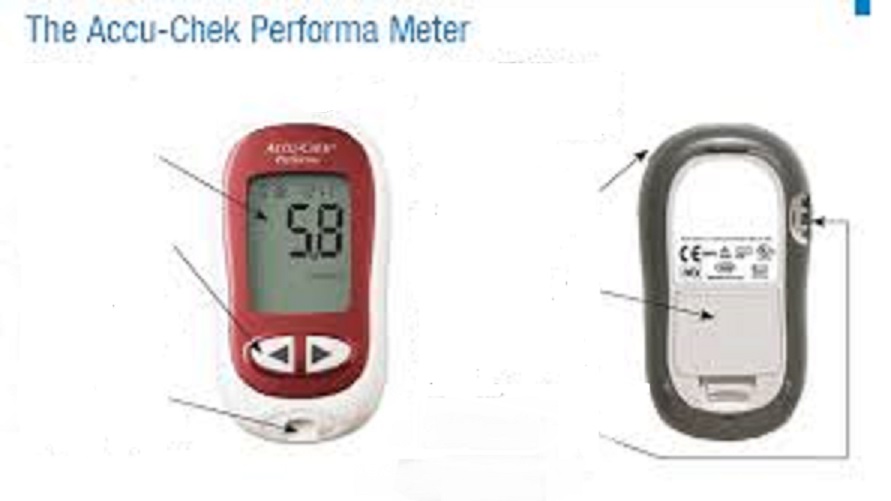 What is the measurement range of the meter?Below what level of glucose should the hypo policy be implemented?When should the code chip be changed?Why should we run the control solutions?How often should the quality control solutions be run?                                                                                          b.How long do the quality control solutions last once opened?What should be done when the QC bottles are opened for the first time?Where should the QC results be recorded?Why should you record the quality control results?How should you prepare the patients hands before taking a glucose sample?Where should you record the patients results?How would you deal with an external quality assurance sample?What would you do with the result from an external quality assurance sample?Who would you report a broken/lost meter to?